Coates Lane Primary School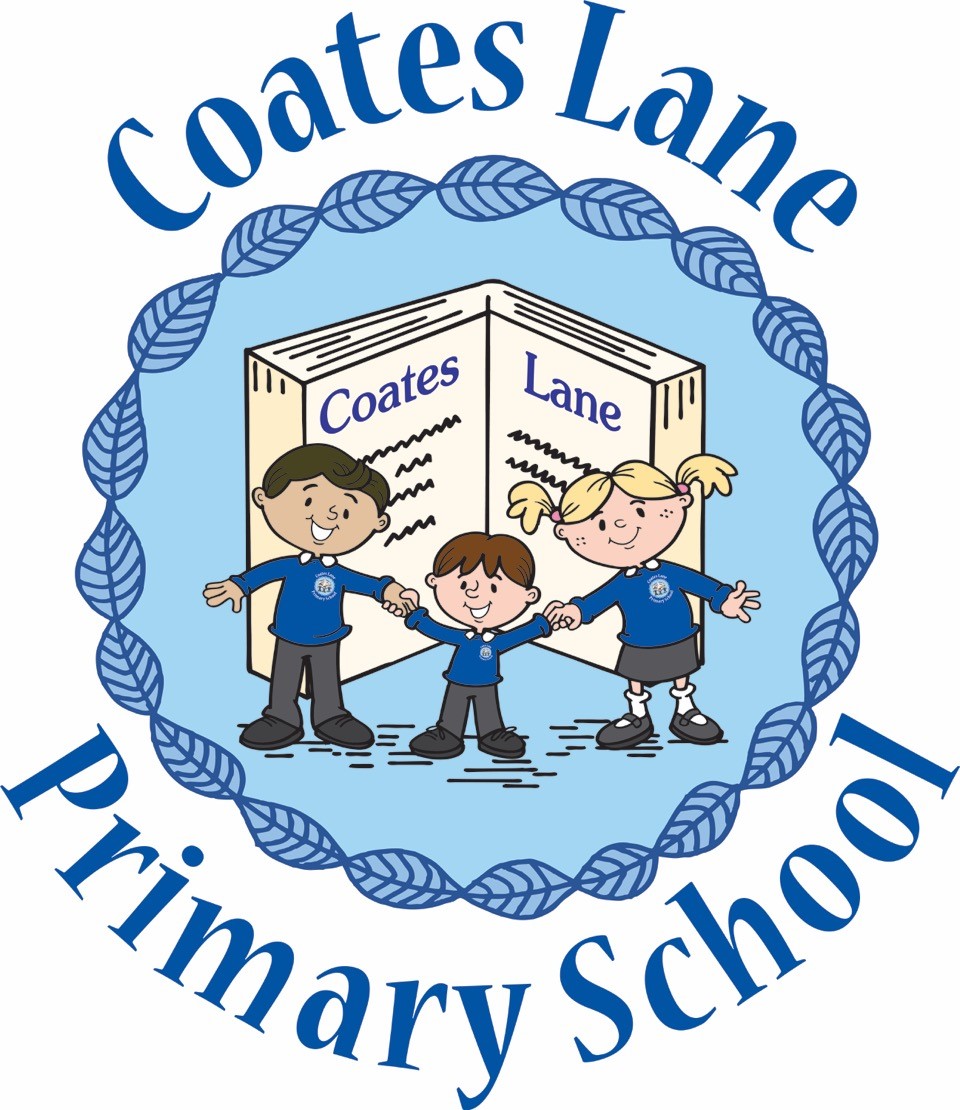 “Happiness at the heart, shaping children of the future.”Governor Attendance at MeetingsSeptember 2022 – August 2023Full Governing Board MeetingsResources Committee MeetingsStandards & Effective Committee Meetings√  Present		A  Sent Apologies		X  Absent2022-2023Autumn Term21.09.22Autumn Term 09.11.22Spring Term 08.03.23Summer Term 28.06.23Mrs J Thompson (Chair)√√√√Mrs K EllidgeA√√AMiss L Johnston√√√√Mr M Leadbetter √√√√Mr D Toddington (Headteacher)√√√√Mr R Maiden√A√AMrs J Bryan√√√√Mr A BrownAA√√Mrs H Harries√A√√Mr C Wood√√2022-2023Autumn Term05.10.22Spring Term 08.02.23Summer Term 17.05.23Mrs J Thompson √√√Mrs K Ellidge√√√Miss L Johnston√√√Mr M Leadbetter (Chair)√√√Mr D Toddington ( Headteacher)√√√Mr R MaidenA√AMrs J Bryan√√AMr A Brown√√√Mr C Wood√A2022-2023Autumn Term05.10.22Spring Term 08.02.23Summer Term 17.05.23Mrs J Thompson √√√Mrs K Ellidge√√√Miss L Johnston√√√Mr M Leadbetter (Chair)√√√Mr D Toddington (Headteacher)√√√Mr R MaidenAAAMrs J Bryan√√AMr A Brown√√√Mr C Wood√AMrs H HarriesAA√